Introduction:  Sports and games is one of many traits that characterizes one’s culture. Historically, these sports and events were very unique to their people but as colonization, globalization, and time passes, they are often lost or changed. Culture can be defined as the characteristics of knowledge and traits of a group of people. Sports is one of many traits that bring people together, create pride, solve resolution and acts as a healing/health tool. 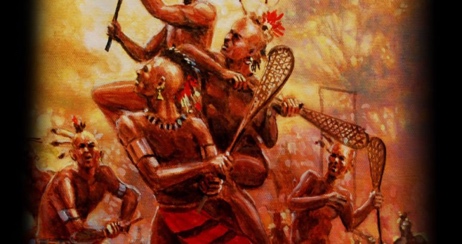 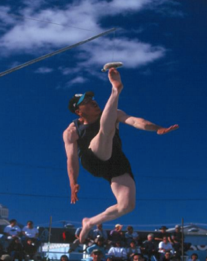 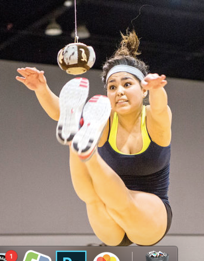 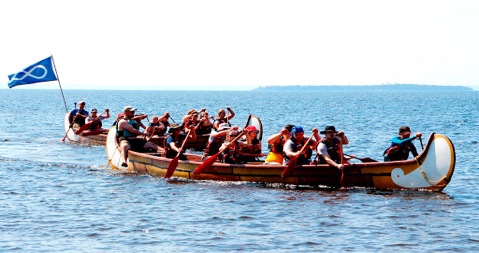 Being actively involved in recreational and competitive sports for much of my life, I find it fascinating that so many traditional events of the indigenous people have strongly impacted many of the popular sports today.The uniqueness of the original First Nations lacrosse game isextraordinary because it was believed to be a game to peacefullyresolve issues.The games of the Inuit seem very simple but challenging. It was interesting to see that most activities were individually based and not as a team.What I appreciated was the correlation between the Metis and my own upbringing. So many traditional activities were incorporated into my youth: sports days, sack races, egg balance and so on.